РОССИЙСКАЯ ФЕДЕРАЦИЯКАРАЧАЕВО-ЧЕРКЕССКАЯ РЕСПУБЛИКАУПРАВЛЕНИЕ ОБРАЗОВАНИЯАДМИНИСТРАЦИИ УСТЬ-ДЖЕГУТИНСКОГО МУНИЦИПАЛЬНОГО РАЙОНАПРИКАЗ 14.10.2022г.                             г. Усть-Джегута                                  № 641«Об утверждении план-графика проведения информационно-разъяснительной работыс  различными категориями лиц,участвующих в организации и проведениигосударственной итоговой аттестации в Усть-Джегутинском  муниципальномрайоне в 2022-2023 учебном году»        На основании приказа Министерства образования и науки Карачаево-Черкесской Республики от 13.10.2022г. №906 «Об утверждении плана-графика проведения информационно-разъяснительной работы с различными категориями лиц, участвующими в организации и проведении государственной итоговой аттестации в Карачаево-Черкесской Республике в 2022-2023 учебном» и в целях организации качественной подготовки и проведения государственной итоговой аттестации по программам основного общего и среднего общего образования в Усть-Джегутинском муниципальном районеПРИКАЗЫВАЮ:                                                                                                         1 .Утвердить прилагаемый план-график проведения информационноразъяснительной работы с различными категориями лиц, участвующими в организации и проведении государственной итоговой аттестации в Усть-Джегутинском  муниципальном  в 2022-2023 учебном году.2.Ответственным за выполнение указанного плана-графика использовать материалы, размещённые на учебной платформе по подготовке специалистов, привлекаемых к ГИА (https://edu.rustest.ru) в разделе «Учебные материалы».          3.Руководителям образовательных организаций Усть-Джегутинского муниципального района  представить отчеты об исполнении указанного плана-графика до 28 ноября 2022 г., 30 декабря 2023г. и 23 мая 2023 г. по электронному адресу: asiyat.mamaeva@mail.ru , larisa.tekeeva@mail.ru.4.Контроль  за  исполнением данного приказа оставляю за собой.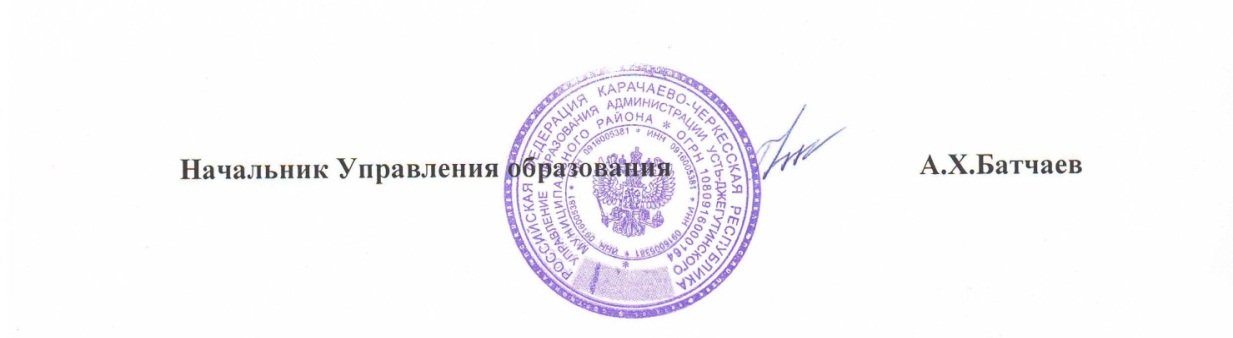                                                                                                                    Приложение  к приказу                                                                                                                                                                                                           от 14.10.2022г.№641                                                                                                                    Управления образования                                                                                                                                         администрации                                                                                                                     Усть-Джегутинского                                                                                                                                         муниципального района План -графикпроведения информационно-разъяснительной работы с различными категориями лиц, участвующих в организации и проведении государственной итоговой аттестации в  Усть-Джегутинском муниципальном районе в 2022-2023 учебном году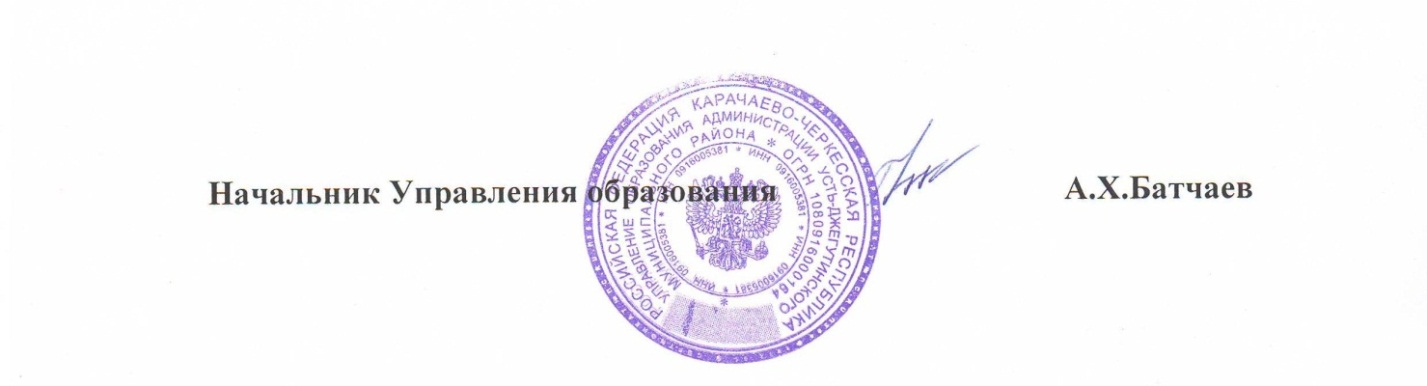 №п/пНаименование мероприятияСроки исполненияСроки исполненияОтветственные                                                1. Работа с участниками ГИА                                                1. Работа с участниками ГИА                                                1. Работа с участниками ГИА                                                1. Работа с участниками ГИА                                                1. Работа с участниками ГИА1.1.Проведение классных часов об особенностях проведения ГИА в 2022-2023 учебном году:-места, сроки и порядок подачи заявления на участие в итоговом сочинении (изложении) и ГИА-11;места, сроки и порядок подачи заявления на участие в итоговом собеседовании по русскому языку и ГИА-9;-порядок проведения итогового сочинения (изложения) и ГИА-11;порядок проведения итогового собеседования по русскому языку и ГИА-9;-выбор предметов на прохождение ГИА, в том числе по математике профильного и базового уровней; -перечень запрещенных и допустимых средств в пункте проведения экзамена;условия допуска к ГИА в резервные дни;-процедуры завершения экзамена по уважительной причине и удаления с экзамена;-сроки, места и порядок информирования о результатах итогового сочинения (изложения) и ГИА-11;сроки, места и порядок информирования о результатах итогового собеседования по русскому языку и ГИА-9;-сроки, места и порядок подачи апелляции о нарушении установленного порядка проведения ГИА и о несогласии с выставленными баллами;-минимальное количество баллов, необходимое для получения аттестата и для поступления в образовательную организацию высшего образования;оказание психологической помощи при подготовке и сдаче ГИАоктябрь 2022-май 2023октябрь 2022-май 2023Мамаева А.М.Текеева Л.А.Руководители ОО1.2.Информирование выпускников о размещении перечня вступительных испытаний на направления подготовки (специальности) в образовательных организациях высшего образования и профессиональных образовательных организациях республикиоктябрь 2022октябрь 2022Мамаева А.М.Текеева Л.А.Руководители ОО1.3.Создание и продвижение информационно-образовательных ресурсов по психологической подготовке выпускников к ГИА: сайты, стенды, буклетыоктябрь 2022- май 2023октябрь 2022- май 2023Мамаева А.М.Текеева Л.А.Руководители ОО1.4.Консультации об особенностях процедуры и содержания итогового сочинения (изложения в 2022-2023 учебном году)октябрь-ноябрь2022октябрь-ноябрь2022Мамаева А.М.Текеева Л.А.Руководители ОО1.5.Консультации об особенностях процедуры и содержания итогового собеседования по русскому языку в 2022-2023 учебном годупо мере поступленияфедеральныхдокументовпо мере поступленияфедеральныхдокументовТекеева Л.А.Руководители ОО1.6.Собеседование об условиях, сроках подачи заявления и особенностях выбора предметов для поступления в образовательные организации высшего образованияоктябрь 2022- январь 2023октябрь 2022- январь 2023Текеева Л.А.Руководители ОО1.7.Участие во всероссийской акции «Я сдам ЕГЭ»ноябрь 2022- февраль 2023ноябрь 2022- февраль 2023Текеева Л.А.Руководители ОО1.8.Разъяснение целей и порядка использования видеонаблюдения, металлоискателей и устройств подавления подвижной связи в ППЭфевраль-март2023февраль-март2023Текеева Л.А.Руководители ОО1.9.Консультации для выпускников прошлых лет, подавших заявление на сдачу ЕГЭ в 2023 годуфевраль-апрель2023февраль-апрель2023Текеева Л.А.Руководители ОО                                                                  2. Работа с родителями                                                                  2. Работа с родителями                                                                  2. Работа с родителями                                                                  2. Работа с родителями                                                                  2. Работа с родителями2.2.Проведение муниципальных родительских собраний:об особенностях проведения ГИА по обязательным предметам и предметам по выбору в 2023 году;об итоговом собеседовании по русскому языку как условии допуска к ГИА-9,об организации работы межшкольных факультативов с различными целевыми группами, мотивированными на получение высоких результатов и испытывающими затрудненияПроведение муниципальных родительских собраний:об особенностях проведения ГИА по обязательным предметам и предметам по выбору в 2023 году;об итоговом собеседовании по русскому языку как условии допуска к ГИА-9,об организации работы межшкольных факультативов с различными целевыми группами, мотивированными на получение высоких результатов и испытывающими затруднениядекабрь 2022, март 2023 годаМамаева А.М.Текеева Л.А.Руководители ОО2.3.Проведение школьных родительских собраний об особенностях проведения ГИА в 2023 году:места, сроки и порядок подачи заявления на участие в итоговом сочинении (изложении) и ГИА- 11;места, сроки и порядок подачи заявления на участие в итоговом собеседовании по русскому языку и ГИА-9;порядок проведения итогового сочинения (изложения) и ГИА-11;порядок проведения итогового собеседования по русскому языку и ГИА-9;выбор предметов на прохождение ГИА, в том числе по математике профильного и базового уровней,перечень запрещенных и допустимых средств в пункте проведения экзамена;процедуры завершения экзамена по уважительной причине и удаления с экзамена;условия допуска к ГИА в резервные дни;сроки, места и порядок информирования о результатах итогового сочинения (изложения) и ГИА-11;сроки, места и порядок информирования о результатах итогово-го собеседования по русскому языку и ГИА-9;сроки, места и порядок подачи апелляции о нарушении установленного порядка проведения ГИА и о несогласии с выставленными баллами;-минимальное количество баллов, необходимое для получения аттестата и для поступления в образовательную «организацию высшего образованияПроведение школьных родительских собраний об особенностях проведения ГИА в 2023 году:места, сроки и порядок подачи заявления на участие в итоговом сочинении (изложении) и ГИА- 11;места, сроки и порядок подачи заявления на участие в итоговом собеседовании по русскому языку и ГИА-9;порядок проведения итогового сочинения (изложения) и ГИА-11;порядок проведения итогового собеседования по русскому языку и ГИА-9;выбор предметов на прохождение ГИА, в том числе по математике профильного и базового уровней,перечень запрещенных и допустимых средств в пункте проведения экзамена;процедуры завершения экзамена по уважительной причине и удаления с экзамена;условия допуска к ГИА в резервные дни;сроки, места и порядок информирования о результатах итогового сочинения (изложения) и ГИА-11;сроки, места и порядок информирования о результатах итогово-го собеседования по русскому языку и ГИА-9;сроки, места и порядок подачи апелляции о нарушении установленного порядка проведения ГИА и о несогласии с выставленными баллами;-минимальное количество баллов, необходимое для получения аттестата и для поступления в образовательную «организацию высшего образованияоктябрь2022- апрель 2023Мамаева А.М.Текеева Л.А.Руководители ОО2.4.Проведение школьных конференций, круглых столов и др.:-о необходимости посещения факультативов для успешного прохождения итоговой аттестации;о грамотном выборе вступительных испытаний на направления подготовки (специальности) в образовательных организациях высшего образования и профессиональных образовательных организациях Карачаево-Черкесской Республике и других регионов;о работе телефонов «горячей линии» ГИАПроведение школьных конференций, круглых столов и др.:-о необходимости посещения факультативов для успешного прохождения итоговой аттестации;о грамотном выборе вступительных испытаний на направления подготовки (специальности) в образовательных организациях высшего образования и профессиональных образовательных организациях Карачаево-Черкесской Республике и других регионов;о работе телефонов «горячей линии» ГИАоктябрь2022- апрель 2023Мамаева А.М.Текеева Л.А.Руководители ОО2.5.Разработка памяток для участников ГИА и их родителей (законных представителей) по вопросам:основные этапы и сроки подготовки к ГИА;права и обязанности участников экзаменов;особенности проведения ГИА в 2023 году;источники информации для самостоятельной подготовки к ГИА;о местах, сроках подачи и рассмотрения апелляций участников ГИА.Разработка памяток для участников ГИА и их родителей (законных представителей) по вопросам:основные этапы и сроки подготовки к ГИА;права и обязанности участников экзаменов;особенности проведения ГИА в 2023 году;источники информации для самостоятельной подготовки к ГИА;о местах, сроках подачи и рассмотрения апелляций участников ГИА.октябрь 2022 - май 2023Мамаева А.М.Текеева Л.А.Руководители ОО2.6.Разработка информационных листовок для участников ГИА и их родителей (законных представителей)основные этапы и сроки подготовки к ГИА (« Календарь важных дат»);права и обязанности участников экзаменов;особенности проведения ГИА в 2023 году;источники информации для самостоятельной подготовки к ГИАРазработка информационных листовок для участников ГИА и их родителей (законных представителей)основные этапы и сроки подготовки к ГИА (« Календарь важных дат»);права и обязанности участников экзаменов;особенности проведения ГИА в 2023 году;источники информации для самостоятельной подготовки к ГИАоктябрь - декабрь 2022Мамаева А.М.Текеева Л.А.Руководители ОО2.7.Ознакомление с возможностями использования информационных ресурсов в подготовке к ГИА (открытый банк заданий ГИА, видеоконсультации ФИПИ по предметам, портал ЕГЭ и ГИА-9, телефонов «горячей линии» др.)Ознакомление с возможностями использования информационных ресурсов в подготовке к ГИА (открытый банк заданий ГИА, видеоконсультации ФИПИ по предметам, портал ЕГЭ и ГИА-9, телефонов «горячей линии» др.)октябрь2022- апрель 2023Мамаева А.М.Текеева Л.А.Руководители ОО2.8.Ознакомление с возможностями использования информационных стендов (общешкольных, предметных) и методических уголков Ознакомление с возможностями использования информационных стендов (общешкольных, предметных) и методических уголков октябрь2022- апрель 2023Мамаева А.М.Текеева Л.А.Руководители ОО2.9.Создание и продвижение информационно - образовательных ресурсов по психологической подготовке выпускников к ГИА: сайты, стенды,Создание и продвижение информационно - образовательных ресурсов по психологической подготовке выпускников к ГИА: сайты, стенды,октябрь2022- апрель 2023Мамаева А.М.Текеева Л.А.Руководители ОО2.10.Индивидуальные и групповые консультации об особенностях процедуры и содержания итогового сочинения (изложения) в 2022-2023 учебном годуИндивидуальные и групповые консультации об особенностях процедуры и содержания итогового сочинения (изложения) в 2022-2023 учебном годуоктябрь2022- апрель 2023Руководители ОО2.11.Индивидуальные и групповые консультации об особенностях процедуры и содержания итогового собеседования по русскому языку в 2022-2023 учебном годуИндивидуальные и групповые консультации об особенностях процедуры и содержания итогового собеседования по русскому языку в 2022-2023 учебном годуоктябрь2022- апрель 2023Руководители ОО2.12.Собеседование об условиях, сроках подачи заявления и особенностях выбора предметов для поступления в образовательные организации высшего образованияСобеседование об условиях, сроках подачи заявления и особенностях выбора предметов для поступления в образовательные организации высшего образованияоктябрь2022- апрель 2023Текеева Л.А.Руководители ОО2.13.Участие в акции «Единый день сдачи родителями»Участие в акции «Единый день сдачи родителями»февраль 2023Мамаева А.М.Текеева Л.А.Руководители ОО2.14.Проведение экскурсий, бесед для выпускников 9-х и 11-х классов в помещения руководителей 1111Э, демонстрация работы системы видеонаблюдения, металлоискателей и устройств подавления сигналов подвижнойПроведение экскурсий, бесед для выпускников 9-х и 11-х классов в помещения руководителей 1111Э, демонстрация работы системы видеонаблюдения, металлоискателей и устройств подавления сигналов подвижнойоктябрь2022- апрель 2023Мамаева А.М.Текеева Л.А.Руководители ОО2.15.Проведение консультаций для выпускников прошлых лет, подавших заявление на сдачу ЕГЭ в 2023 годуПроведение консультаций для выпускников прошлых лет, подавших заявление на сдачу ЕГЭ в 2023 годуянварьТекеева Л.А.Руководители ОО                                                         3. Организационная работа                                                         3. Организационная работа                                                         3. Организационная работа                                                         3. Организационная работа                                                         3. Организационная работа3.1.Провести информационно-инструктивное совещание со специалистами РЦОИ, руководителями ППЭПровести информационно-инструктивное совещание со специалистами РЦОИ, руководителями ППЭфевраль - май 2023Мамаева А.М.Текеева Л.А.3.2.Обновить сайты общеобразовательных организаций в соответствии с порядком организации и проведения ГИАОбновить сайты общеобразовательных организаций в соответствии с порядком организации и проведения ГИАпостоянноМамаева А.М.Текеева Л.А.3.4.Провести информационно-инструктивное совещание:медицинскими работниками ППЭ,директорами общеобразовательных организаций, на базе которых организованы ППЭ,работниками ППЭ (организаторы, технические специалисты)Провести информационно-инструктивное совещание:медицинскими работниками ППЭ,директорами общеобразовательных организаций, на базе которых организованы ППЭ,работниками ППЭ (организаторы, технические специалисты)май 2023Мамаева А.М.Текеева Л.А.